永臻科技股份有限公司2024年上半年度包装材料招标文件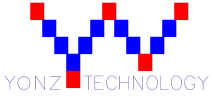 二〇二三年十二月第一部分 投标邀请函各供应商：首先感谢贵公司大力支持！由于我司业务不断增长，公司即将上市，未来可期。本着双方公司长期合作、共同发展的目的，我司将开展2024年上半年度包装材料的招标工作，欢迎符合资格条件的供应商投标。第二部分 招标书一、招标项目：永臻科技2024年上半年度包装材料招标项目二、招标日程安排：2.1 投标时间：2023年12月12日-2023年12月18日17点，投标方式为线上线下同步进行，线上投标网址名称“招标采购导航网”，网址为https://www.okcis.cn/，15600584221 马楠 如有网站方面使用操作问题，可以联系网站网管；线上投标无需缴纳任何费用，免费。切勿听信网站销售人员推广，进行会员充值等事项，所发生一切费用与我司无关。线下文件投标（密封式），投标地址为常州市金坛区月湖北路99号 ，收件人朱云祥 ， 13775148045。12月18日17点后所收到文件投标一律作废。2.2本期招标定标时间为2023年12月19日。2.3本期招标适用期限为2024年1月1日-2024年6月30日。2.4履约保证金：投标人竞标成功后在接受购销业务前，须签订产品购销合同，并在签订合同前三个工作日之内缴纳履约保证金：拾万元整至招标单位指定账户，现合作供应商可以应付账款为抵押。三、内容概况：本次招标以公开招标的方式进行，本次招标的包材项目分为3个类型：纸制品、木制品、辅材（打包带、缠绕膜等）。（要求详见附件报表）注：以上技术要求和标准文件均会在招标文件发送同时附上四、投标单位资格及要求：4.1各投标人均为合法、诚实守信有实力的生产厂家。同时各投标单位应为具有独立法人资格、与招标内容相对应的专业资质的生产厂家，不接受无生产资质或贸易商进行投标；4.2服务质量优良、与项目配合较好；4.3具有良好的商业信誉和健全的财务会计制度；4.4具有履行合同所必需的设备和专业技术能力；4.5依法缴纳税收和社会保障资金的良好记录；4.6投标前，所有索赔或质量投诉必须处理完毕。五、材料价款结算与付款：6.1以上招标所有材料单价为到货价（包含产品、包装费、运输费、装卸仓储、各种税费等）。6.2投标价格即为2024年上半年度包装材料的成交价格，主要材料市场价格发生波动时，波动幅度在±10%以内（含10%）的，材料价差不进行调整；波动幅度超出±10%的，按照超出部分双方协商调整材料价差。中标而不交货，造成永臻公司损失的，所有损失将在应付款及履约保证金中扣除，并按赔偿细则进行罚款，并拉入黑名单。6.3按招标方实际验收使用数量结算。6.4每月20日对账、开票，收到发票确认无误后30天内支付。6.5支付形式为6个月电子银行承兑支付，要求投标单位名称、合同签订单位名称、发票单位名称，收款单位名称和账号均一致。6.6送货地址（永臻科技股份有限公司及其国内子公司）。6.7 2024年上半年度包材投标价格应为含13%增值税价格。七、材料质量和验收：7.1符合永臻包材质量要求，永臻质量检验为准。7.2供方必须提供全面的技术资料及相应的技术服务。7.3如所供材料经具有资质的第三方检测单位检测不合格，由此而影响生产质量和交期以及所造成的经济损失由供方承担。7.4材料供应时间要求：满足需方生产的要求。若因供货不及时影响生产进度所造成的损失由供货方承担。7.5材料数量验收方式：应该严格按照我司包装材料的相关技术标准交货，材料检验数据以我司品管部的检验数据为准。如因材料质量问题导致的一切损失均由供方承担。详细赔偿条款规定参见《附录》。1）【附录1】物料质量问题赔偿细则2）【附录2】物料送货逾期赔偿细则八、开标8.1开标：采用综合评标法进行评标，将投标人资质条件、投标产品（服务）质量、售后服务、价格等各项因素作为评价的基础，综合评选出最佳投标方案。每一投标人的最终得分为所有招标小组成员给其评分的算数平均值（保留2位小数）。评标委员按照评标标准评定投标人的分值，按最终评审分由高到低顺序排列。得分相同的，按投标最后报价由低到高顺序排列。招标小组共同认定的客观分评审部分，需招标小组成员共同讨论、独立打分，存在不同意见的，招标小组成员分别作出书面说明。九、评标9.1评标按照下列程序进行：9.1.1组建评标委员会：本项目评标委员会由5名成员组成：财务两名，内审一名，采购两名。9.1.2资格审查；9.1.3初步评审；9.1.4详细评审；9.1.5推荐中标候选人，撰写评标报告。9.1.6 开标后，如果有效投标个数多于3个（含），则按照投标结果，取前三名中标，若第三名和第四名投标名次并列，则参照综合评分进行筛选和剔除；永臻科技股份有限公司具有最终决定权与解释权【附录1】辅材物料质量问题赔偿细则【附录】辅材物料送货逾期赔偿细则第三部分.投标文件格式  （封   面）   永臻科技2024年上半年度包装材料招标    项目                           投 标 文 件项 目 名 称：                                             投 标 人（章）：                                           法定代表人或委托代理人（签字或盖章）：                     日期：          年        月         日目 录一、投标函二、法人代表资格证书三、授权委托书四、报价表五、投标人资格审查承诺书六、企业营业执照（复印件加盖公章）七、其他材料一 、投 标 函                              （招标人）我单位收到贵方的邀请函，经仔细阅读和研究，决定参加                      投标，并作出如下承诺：1、愿意提供贵方要求的所有资料，并保证完全真实准确；2、投标文件中所有关于资格文件、附件材料说明及证明陈述均是真实准确的，若有虚假和违背，我单位愿意承担由此而产生的一切后果；3、承诺服从贵方的安排和指导；4、承诺出具的成果是合法的、真实的、准确的、可信的、完整的；5、如我单位中标,将尽力协作甲方，在项目的各个环节做到优质服务、按时保质保量完成产品及后期服务工作。特此承诺！投  标  人  公    章： 法定代表人签字或盖章：地                址：联    系    电    话：二、法定代表人资格书    单位名称：    地址：    姓名：             性别：             年龄：              职务：    系                       的法定代表人。为              的项目，签署上述项目的投标文件、进行合同谈判、签署合同和处理与之有关的一切事务。  特此证明。投标人：（盖章）日期：        年    月    日   三、授权委托书本授权委托书声明：我        （姓名)系          (投标人名称)的法定代表人,现授权委托                  (单位名称)的          (姓名)为我公司代理人，以本公司的名义参加             (招标人)的                项目的投标。代理人在开标、评标、合同谈判过程中所签署的一切文件和处理与之有关的一切事务，我均予以承认。 代理人无转委权，特此委托。代理人：                   性别：                年龄：单位：                     部门：                职务：投标人：(盖章)法定代表人：（签字或盖章）日期：            年     月     日投标人（盖章）：法定代表人或代理人：（签字或盖章）日期：      年     月     日   五、投标人资格审查承诺书                    ：贵单位组织的                   采购活动，我单位愿意参加，并承诺的下列文件、证明和陈述均是准确的、真实的。若与真实情况不符，我单位愿意承担由此而产生的一切后果。投标人（盖章）：法定代表人或委托代理人（盖章）： 日期：      年     月     日说明：1.无此表或对此表作实质性修改，投标无效。2.投标人须对此表中内容作出承诺，否则投标无效。      3.采购人或采购代理机构可以根据此表查询投标人承诺事项，投标人的承诺和查询结果不一致的，以查询结果为准。六、企业营业执照（复印件加盖公章）七、评分项涉及投标人认为需要递交的其它说明和资料（格式自拟）序号名称招标规格及要求计价单位备注1纸制品详见附件详见附件2木制品详见附件详见附件3辅材详见附件详见附件评审内容分值评分标准一、投标报价（40分）一、投标报价（40分）一、投标报价（40分）投标报价40采用低价优先法计算，即满足招标文件要求且投标价格最低的投标报价为评标基准价，其价格分为满分。其他投标人的价格分统一按照下列公式计算：投标报价得分=评标基准价（现有价格）／投标报价×40%×100。二、企业实力（60分）二、企业实力（60分）二、企业实力（60分）企业认证9投标人具有有效期内的质量管理体系，职业健康安全管理体系，认证证书，每有一项得3分，最高9分。提供复印件。服务相关行业业绩10投标人近三年（投标截止时间往前推）服务过铝边框、组件公司，有一家得2分，最多得10分。注：以合同签订日期为准。提供合同复印件加盖投标单位公章，原件核查。荣誉奖项6投标人获得产品类、服务类相关荣誉的，一项3分，最多6分，提供原件核查。公司规模35从人员、组织框架、产线设备、经营年限、营业额、产品质量、产品服务的配备考量，综合计分。质量事故分级质量问题描述赔偿原则实施方式1进料前检查出辅材有质量问题。按月1.轻微不良问题让步接收，提醒一次，第二次起罚款500元，第三次罚款1000元，并停止供货一周时间进行整改。2.稍严重的质量问题（影响我司使用），会退货处理，第一次罚款1000元，第二次罚款2000元，并停止供货一周时间进行整改。要求司机按质量部人员要求做好退货标识再出厂。有标识辅材再送货时单独成托并提前告知采购，否则不接受此产品。3.防护措施，要求阴雨/雪天所有进厂送料车辆加盖雨布防护，未做防护措施的车辆一律不得进入厂区，算作退货一列。现金交至财务2车间退下来瑕疵产品到仓库,仓库需与供应商更换产品，按月第一次不合格产品按要求的期限更换完毕，否则罚款1000元；第二次当批次产品全部退货，并罚款2000；第三次退货并罚款4000元，并停止供货一周时间进行整改现金交至财务3生产使用时发现掺杂前次判退的不合格品充当正品再次送货, 按月第一次罚款2000元，第二次罚款5000元，第三次取消供应商资格现金交至财务4客户端由于辅材质量问题导致的投诉损失，按月除了需要补偿相应的实际经济损失，还需要进行相应的处罚，第一次罚款5000元，第二次罚款10000元，第三次取消供应商资格现金交至财务序号送货逾期问题描述赔偿原则实施方式1已确定的合理交期，在采购跟催过程中无任何异常，但到了预定交期不能交货但未影响我司生产之情形第一次罚款200元，第二次罚款400元，第三次罚款800元，第四次罚款1600元，第五次罚款3200元，以此类推现金交至 财务2已确定的合理交期期，在采购跟催过程中无任何异常，但到了预定交期不能交货且影响我司生产之情形第一次罚款500元，第二次罚款1000元，第三次罚款2000元，第四次罚款4000元，第五次罚款8000元，第六次取消供应商资格现金交至 财务3品质问题频繁，供应商又未做任何品质改善措施，且以品质问题为由拒绝交货导致延误之情形第一次罚款500元，第二次罚款1000元，第三次罚款2000元，第四次罚款4000元，第五次罚款8000元，第六次取消供应商资格现金交至 财务4其他问题导致的延误严重影响本司生产的情形我司将视情节进行一定的罚款现金交至财务四、开标报价表（详见附件、需盖章）永臻股份上半年度包装招标明细四、开标报价表（详见附件、需盖章）永臻股份上半年度包装招标明细四、开标报价表（详见附件、需盖章）永臻股份上半年度包装招标明细四、开标报价表（详见附件、需盖章）永臻股份上半年度包装招标明细四、开标报价表（详见附件、需盖章）永臻股份上半年度包装招标明细四、开标报价表（详见附件、需盖章）永臻股份上半年度包装招标明细四、开标报价表（详见附件、需盖章）永臻股份上半年度包装招标明细四、开标报价表（详见附件、需盖章）永臻股份上半年度包装招标明细四、开标报价表（详见附件、需盖章）永臻股份上半年度包装招标明细四、开标报价表（详见附件、需盖章）永臻股份上半年度包装招标明细四、开标报价表（详见附件、需盖章）永臻股份上半年度包装招标明细四、开标报价表（详见附件、需盖章）永臻股份上半年度包装招标明细四、开标报价表（详见附件、需盖章）永臻股份上半年度包装招标明细四、开标报价表（详见附件、需盖章）永臻股份上半年度包装招标明细四、开标报价表（详见附件、需盖章）永臻股份上半年度包装招标明细说明说明木制品产品材质均为二手料，详见图纸；纸制品材质及尺寸详见图纸。木制品产品材质均为二手料，详见图纸；纸制品材质及尺寸详见图纸。木制品产品材质均为二手料，详见图纸；纸制品材质及尺寸详见图纸。木制品产品材质均为二手料，详见图纸；纸制品材质及尺寸详见图纸。木制品产品材质均为二手料，详见图纸；纸制品材质及尺寸详见图纸。木制品产品材质均为二手料，详见图纸；纸制品材质及尺寸详见图纸。木制品产品材质均为二手料，详见图纸；纸制品材质及尺寸详见图纸。木制品产品材质均为二手料，详见图纸；纸制品材质及尺寸详见图纸。木制品产品材质均为二手料，详见图纸；纸制品材质及尺寸详见图纸。木制品产品材质均为二手料，详见图纸；纸制品材质及尺寸详见图纸。木制品产品材质均为二手料，详见图纸；纸制品材质及尺寸详见图纸。木制品产品材质均为二手料，详见图纸；纸制品材质及尺寸详见图纸。木制品产品材质均为二手料，详见图纸；纸制品材质及尺寸详见图纸。序号产品名称 型号尺寸物料编码单位报价（含13%税）报价（含13%税）报价（含13%税）报价（含13%税）报价（含13%税）报价（含13%税）报价（含13%税）报价（含13%税）报价（含13%税）报价（含13%税）序号产品名称 型号尺寸物料编码单位原料费用制造费税点利润物流费用物流费用物流费用到常州总价到芜湖总价到滁州总价序号产品名称 型号尺寸物料编码单位原料费用制造费税点利润到常州到芜湖到滁州到常州总价到芜湖总价到滁州总价1胶合板垫木320*70*60Y0280-0000031个2胶合板垫木320*70*65Y0280-0000030个3胶合板垫木320*70*90mmY0280-0000007个4胶合板垫木360*70*65Y0280-0000020个5胶合板垫木500*70*65Y0280-0000019个6木垫条90*90*3000Y0280-0000023个7隔板1650*1000Y0150-0000018片8隔板1650*800Y0150-0000675片9隔板1700*300Y0150-0000529片10隔板1720*1500Y0150-0000569片11隔板1750*1250Y0150-0000446片12隔板2100*1100Y0150-0000630片13隔板2100*1150Y0150-0000521片14隔板2100*830Y0150-0000589片15隔板2150*1150Y0150-0000673片16隔板2200*1150Y0150-0000687片17隔板2250*1400Y0150-0000674片18隔板2300*1150Y0150-0000584片19缠绕膜5KG/卷 （净重，不包含纸管及纸箱），用料需为全新料，拉伸强度1：2.5Y0150-0000012公斤20EPDM支撑垫35*15*3Y0150-0000090个21木托托盘 (国内长边)2340*1150Y0150-0000686个22塑料打包带20KG/卷 净重，用料为回收料，拉伸强度4000NY0150-0000013公斤23打包带25mm镀锌Y0280-0000027公斤24木垫板105*10*1.8cmY0150-0000578只25木垫板1350*100*15Y0150-0000419只26木垫板34*10*1.8cmY0150-0000550只27木垫板48*10*1.8cmY0150-0000539只28木方1200*100*100Y0150-0000513个29木方16*10*10cmY0150-0000514个30木托托盘  (国内长边)1750*1150Y0150-0000062个31木托托盘 (国内长边)2300*1150（五个墩)Y0150-0000467个32木托托盘（国内短边）1300*1100Y0150-0000098个33木托托盘（国内短边）1500*1135Y0150-0000659个34木托托盘（国内短边）1500*1150Y0150-0000642个35木托托盘（国内短边）1660*1310Y0150-0000676个36木托托盘（国内短边）1700*1150Y0150-0000522个37木托托盘（国内短边）1750*1310Y0150-0000643个38木托托盘（国内短边）1750*1350Y0150-0000093个39木托托盘（国内短边）1800*1050Y0150-0000420个40木托托盘（国内短边）2300*1150Y0150-0000481个41木托托盘（国内长边）1700*1150Y0150-0000134个42木托托盘（国内长边）1750*1050Y0150-0000025个43木托托盘（国内长边）1850*1150Y0150-0000533个44木托托盘（国内长边）2000*1150Y0150-0000439个45木托托盘（国内长边）2030*1150Y0150-0000140个46木托托盘（国内长边）2100*1150Y0150-0000121个47木托托盘（国内长边）2200*1150Y0150-0000117个48木托托盘（国内长边）2340*1150Y0150-0000683个49木托托盘（国内长边）2400*1150Y0150-0000136个50木托托盘（国内长边）2500*1150Y0150-0000465个51木托托盘（海外短边）1700*1000Y0150-0000577个52木托托盘（海外短边）1750*1140Y0150-0000527个53木托托盘（海外短边）1750*1150Y0150-0000104个54木托托盘（海外短边）1800*1000Y0150-0000573个55木托托盘（海外短边）1800*1050Y0150-0000422个56木托托盘（海外短边）1800*1100Y0150-0000434个57木托托盘（海外短边）1800*1150Y0150-0000137个58木托托盘（海外短边）2100*1000Y0150-0000515个59木托托盘（海外短边）2100*1020Y0150-0000469个60木托托盘（海外短边）2100*1100Y0150-0000470个61木托托盘（海外长边）1650*1050Y0150-0000624个62木托托盘（海外长边）1700*1050Y0150-0000576个63木托托盘（海外长边）1730*1050Y0150-0000528个64木托托盘（海外长边）1800*1050Y0150-0000524个65木托托盘（海外长边）1800*1150Y0150-0000523个66木托托盘（海外长边）1900*1050Y0150-0000526个67木托托盘（海外长边）1970*1050Y0150-0000572个68木托托盘（海外长边）2030*1050Y0150-0000056个69木托托盘（海外长边）2200*1050Y0150-0000463个70木托托盘（海外长边）2300*1050Y0150-0000099个71木托托盘（海外长边）2300*1150Y0150-0000102个72木托托盘（海外长边）2320*1050Y0150-0000471个73木托托盘（海外长边）2400*1050Y0150-0000110个74三合板1030mm*1030mmY0150-0000689张75三合板1030mm*800mmY0150-0000690张76小无纺布5cmY0150-0000048公斤77小无纺布8cmY0150-0000438公斤78珍珠棉0.5T*1.1Y0150-0000089公斤79皱纹纸6cmY0150-0000599公斤80皱纹纸8cmY0150-0000014公斤81打包带25mm镀锌  拉伸强度600-650Mpa(14625N)（强度根据客户要求）单片重约42公斤规格25*0.9Y0280-0000027公斤82镀锌打包带19mm  拉伸强度600-650Mpa(7410N)（强度根据客户要求）             规格19*0.6Y0150-0000665公斤83镀锌打包带25mm 拉伸强度600-650Mpa(14625N)单片重约42公斤规格25*0.9Y0150-0000660公斤84镀锌打包扣19mm  约25公斤/箱 5000只/箱   规格22*19*0.6Y0150-0000666箱85镀锌打包扣25mm   约20公斤/袋  1000只/袋   规格48*25*0.8Y0150-0000661箱86隔板1200*1000Y0150-0000511片87隔板1700*500Y0150-0000496片88隔板2070*1500Y0150-0000033片89隔板2100*1020Y0150-0000588片90隔板2250*1150Y0150-0000482片91隔板2300*1020Y0150-0000444片92隔板2300*830Y0150-0000445片93隔板880*1150Y0150-0000485片94牛皮纸1150mm*110gY0150-0000694公斤95三合板1060*600*5Y0150-0000575张96纸护角100*40*40*3Y0150-0000595只97纸护角100*40*40*4Y0150-0000129只98纸护角1000*40*40*3Y0150-0000593只99纸护角1000*40*40*4Y0150-0000126只100纸护角1000*50*50*5Y0150-0000003只101纸护角1050*40*40*3Y0150-0000596只102纸护角1050*40*40*4Y0150-0000669只103纸护角1050*40*40*5Y0150-0000443只104纸护角1050*50*50*5Y0150-0000641只105纸护角1750*40*40*2Y0150-0000713只106纸护角1750*40*40*3Y0150-0000597只107纸护角1750*40*40*4Y0150-0000447只108纸护角1750*50*50*5Y0150-0000548只109纸护角50*40*40*4Y0150-0000455只110纸护角500*40*40*3Y0150-0000590只111纸护角500*40*40*4Y0150-0000123只112纸护角700*40*40*3Y0150-0000591只113纸护角700*40*40*4Y0150-0000124只114纸护角800*40*40*3Y0150-0000594只115纸护角800*40*40*4Y0150-0000127只116纸护角800*50*50*5Y0150-0000028只117纸护角900*40*40*3Y0150-0000592只118纸护角900*40*40*4Y0150-0000125只119纸护角900*50*50*5Y0150-0000016只120纸护角900*70*70*5Y0150-0000574只121纸护角1550*1190*980Y0150-0000658只122纸护角1780*1150*970Y0150-0000626只123纸箱1790*1150*800Y0150-0000685只124纸箱1800*1180*850Y0150-0000579只125纸箱1830*1400*850Y0150-0000644只126纸箱1840*1200*1060Y0150-0000628只127纸箱1850*1160*1030Y0150-0000545只128纸箱1900*1060*830Y0150-0000625只129纸箱1950*1120*1150Y0150-0000532只130纸箱2050*1110*950Y0150-0000615只131纸箱2220*1150*750Y0150-0000474只132纸箱2300*1170*850Y0150-0000600个133纸箱2300*1190*850Y0150-0000558个134纸箱2350*1120*830Y0150-0000662个135纸箱2350*1120*850Y0150-0000423个136纸箱2370*1130*1160Y0150-0000629个137纸箱2450*1120*900Y0150-0000664个138纸箱2450*1150*1050Y0150-0000518只139皱纹纸5cmY0150-0000094公斤140皱纹纸6cmY0150-0000657公斤141牛皮纸1150mm*125gY0150-0000610公斤142贴膜_木托托盘1200*700*140Y0140-0000053个143木托托盘705*325Y0150-0000551个144木托托盘1170*705Y0150-0000552个145设备支撑木托盘2500*900Y0240-0020029个146设备支撑木托盘1600*700Y0240-0020030个147贴膜_静电膜50mmY0140-0000029公斤148贴膜_塑料打包绳Y0140-0000043公斤149打包扣0.8MM 净重10kgY0150-0000005箱150塑料打包带1910  净重20KG 一卷 拉力550KG左右Y0150-0000525公斤151打包扣1910 净重10KGY0150-0000540箱152贴膜_保护膜28mmY0140-0000001公斤153贴膜_保护膜38mmY0140-0000002公斤154贴膜_无纺布60g*2600mmY0140-0000045公斤155珍珠棉0.05mm*1.1mY0150-0000011公斤156无纺布60g*1150mmY0150-0000461公斤157木护角1030*100*100Y0150-0000543只158木护角900*100*100mmY0150-0000546只159木护角800*100*100*15mmY0150-0000553只160木护角700*100*100*15mmY0150-0000554只161木护角1030*100*150mmY0150-0000627只162木护角1030*100*100*15mmY0150-0000636只163木护角900*100*100*15mmY0150-0000637只164小无纺布6cmY0150-0000640公斤165木护角1800*100*100*15mmY0150-0000656只166木护角1500*100*100*15mmY0150-0000715只167木护角1550*100*100*15mmY0150-0000716只168纸护角500*50*50*5Y0150-0000001只169纸护角100*50*50*5Y0150-0000009只170纸箱1850*1200*870Y0150-0000454只171纸护角980*70*70*7Y0150-0000560只172隔板1700*1100*10Y0150-0000563片173三合板600*1050Y0150-0000566张174平板纸2300*1150*0.3Y0150-0000567张175纸护角1000*50*50*3Y0150-0000598只176纸护角100*50*50*3Y0150-0000602只177纸护角700*50*50*3Y0150-0000604只178纸护角800*50*50*3Y0150-0000605只179纸护角900*50*50*3Y0150-0000606只180纸护角750*70*70*5Y0150-0000611只181纸箱1850*1200*750Y0150-0000612只182纸箱2350*1100*750Y0150-0000613只183纸箱2350*1100*870Y0150-0000614只184隔板1700*1050*8Y0150-0000616片185纸护角750*40*40*4Y0150-0000618只186纸护角870*40*40*4Y0150-0000619只187纸护角1800*40*40*3Y0150-0000620只188纸护角2300*40*40*3Y0150-0000621只189平板纸1800*1750*0.3Y0150-0000645张190贴膜_木托托盘1200*700*160Y0140-0000037个191贴膜_木托托盘700*300*160Y0140-0000038个192贴膜_木托托盘1070*1200*160Y0140-0000039个193贴膜_木托托盘1050*330*160Y0140-0000040个194贴膜_木托托盘1200*710*160Y0140-0000046个195贴膜_木托托盘710*300*160Y0140-0000047个196贴膜_木托托盘790*1200*160Y0140-0000051个197贴膜_木托托盘790*300*160Y0140-0000052个198木托托盘（国内长边）2150*1050Y0150-0000019个199木托托盘（国内长边）2200*1050Y0150-0000030个200木托托盘（国内长边）2400*1050Y0150-0000041个201木托托盘  (国内长边) 2300*1150Y0150-0000050个202木托托盘（国内长边）2300*1050Y0150-0000058个203木护角700*60*60Y0150-0000080只204木护角800*60*60Y0150-0000082只205木护角1100*60*60Y0150-0000085只206木垫板1150*100*60Y0150-0000088只207木托托盘（国内长边）2100*1050Y0150-0000101个208木托托盘（国内长边）1800*1150Y0150-0000138个209木护角850*60*60Y0150-0000425只210木垫板69*10*1.8cmY0150-0000430只211木垫板55.8*10*1.8cmY0150-0000431只212木托托盘（国内短边）1800*1150Y0150-0000433个213木托托盘（海外长边）2280*1050Y0150-0000457个214木托托盘（海外短边）1800*1140Y0150-0000458个215木护角1100*80*18Y0150-0000483个216木托托盘（海外短边）1800*1120Y0150-0000486个217木托托盘（海外短边）1800*1135Y0150-0000489个218木托托盘（海外长边）1800*1135Y0150-0000490个219木托托盘（海外短边）2280*1140Y0150-0000494个220木托托盘（海外长边）2300*1100Y0150-0000495个221木护角960*60*60Y0150-0000507只222木护角1030*60*60Y0150-0000509只223木护角900*60*60Y0150-0000510只224木托托盘（国内短边）2100*1150Y0150-0000512个225木托托盘（国内短边）1100*1300Y0150-0000516个226木垫板1130*100*60Y0150-0000517只227木垫板50*10*1.8cmY0150-0000530只228木垫板1200*100*100mmY0150-0000531只229木护角1000*60*60Y0150-0000534只230木垫板72*10*1.8cmY0150-0000536个231木垫板44*10*1.8cmY0150-0000537个232木垫板80*10*1.8cmY0150-0000538个233木托托盘（国内短边）1800*1350Y0150-0000541个234木垫板1050*10*1.8cmY0150-0000542只235木垫板55*10*1.8cmY0150-0000544只236木垫板40*10*1.8cmY0150-0000549只237木垫板71*1.8*10cmY0150-0000555只238木垫板57*1.8*10cmY0150-0000556只239木垫板54*1.8*10cmY0150-0000557只240木垫板70*1.8*10cmY0150-0000570只241木垫板65*1.8*10cmY0150-0000571只242木条2050*100*15mmY0150-0000580根243木条950*100*15mmY0150-0000581根244木条930*100*15mmY0150-0000582根245木条1800*100*15mmY0150-0000583根246木板50*5*1Y0150-0000585个247木板55*5*1Y0150-0000586个248木板120*10*1Y0150-0000587个249木垫板90*10*1.8cmY0150-0000601只250木垫板70*10*1.8cmY0150-0000607只251木垫板100*10*1.8cmY0150-0000608只252木垫板54*10*1.8cmY0150-0000609只253木垫板89*10*1.8cmY0150-0000631只254木垫板65*8*3.5cmY0150-0000632只255木垫板60*8*3.5cmY0150-0000633只256木垫板70*8*3.5cmY0150-0000634只257木方2.8*2.8*2cmY0150-0000635个258木托托盘700*315*115Y0150-0000638个259木托托盘1200*700*115Y0150-0000639个260木条1300*100*15mmY0150-0000646根261木条800*100*15mmY0150-0000647根262木条1050*100*15mmY0150-0000648根263木条850*100*15mmY0150-0000649根264木条1000*100*100*15Y0150-0000652根265木条1100*100*100*15Y0150-0000653根266木条900*100*100*15mmY0150-0000654根267木条1150*100*100*15Y0150-0000655根268木方72*10*8cmY0150-0000670个269木条2300*100*15mmY0150-0000671根270木条1150*100*15mmY0150-0000672根271木垫板88*10*1.8cmY0150-0000677只272木垫板94*10*1.8cmY0150-0000680只273木垫板83*10*1.8cmY0150-0000681只274木垫板110*10*1.8cmY0150-0000691只275三合板1100*800mmY0150-0000714张276木方10*10*120cmY0240-0000726根277木方76*6*6cmY0240-0001532根278成品辅助木板1300*80*15Y0240-0001538块279成品辅助木板600*50*12Y0240-0001539块280木方70*6*6cmY0240-0016507根281隔板1800*1000Y0150-0000145个282隔板2400*800Y0150-0000437片283隔板2100*1500Y0150-0000466片284隔板1700*200Y0150-0000684片285隔板1800*1200Y0150-0000688片286纸护角700*50*50*5Y0150-0000002只287纸护角1050*50*50*3Y0150-0000440只288纸护角1800*50*50*5Y0150-0000559只289纸护角2300*50*50*5Y0150-0000561只290纸护角870*70*70*7Y0150-0000562只291隔板1650*1200Y0150-0000622片292纸护角1000*30*30*3mmY0150-0000678只293纸护角800*30*30*3mmY0150-0000679只294纸护角100*30*30*3mmY0150-0000682只序号承诺内容投标人承诺1我单位具有独立承担民事责任的能力。是2我单位具有良好的商业信誉和健全的财务会计制度。是3我单位具有履行合同所必需的设备和专业技术能力。是4我单位有依法缴纳税收和社会保障资金的良好记录。是5我单位参加本次采购活动前三年内，在经营活动中没有重大违法记录。（重大违法记录，是指投标人因违法经营受到刑事处罚或者责令停产停业、吊销许可证或者执照、较大数额罚款等行政处罚。）是6我单位具备法律、行政法规规定的其他条件。是